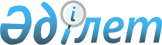 Субсидиялар нормаларын және субсидияланатын гербицидтердің, тыңайтқыштардың түрлерін белгілеу туралы
					
			Күшін жойған
			
			
		
					Ақтөбе облысының әкімдігінің 2014 жылғы 8 шілдедегі № 228 қаулысы. Ақтөбе облысының Әділет департаментінде 2014 жылғы 23 шілдеде № 3971 болып тіркелді. Күші жойылды - Ақтөбе облысы әкімдігінің 2015 жылғы 11 тамыздағы № 301 қаулысымен      Ескерту. Күші жойылды – Ақтөбе облысы әкімдігінің 11.08.2015 № 301 қаулысымен (қолданысқа енгізілу тәртібін 5 т. қараңыз).



      Қазақстан Республикасының 2001 жылғы 23 қаңтардағы "Қазақстан Республикасындағы жергілікті мемлекеттік басқару және өзін-өзі басқару туралы" Заңының 27-бабына, Қазақстан Республикасы Үкіметінің 2014 жылғы 29 мамырдағы № 573 қаулысымен бекітілген өсімдіктерді қорғау мақсатында ауылшаруашылық дақылдарын өңдеуге арналған гербицидтердің, биоагенттердің (энтомофагтардың) және биопрепараттардың құнын субсидиялау Қағидаларының 

8-тармағына, Қазақстан Республикасы Үкіметінің 2014 жылғы 29 мамырдағы № 574 қаулысымен бекітілген тыңайтқыштардың құнын (органикалық тыңайтқыштарды қоспағанда) субсидиялау Қағидаларының 7-тармағына сәйкес Ақтөбе облысының әкімдігі ҚАУЛЫ ЕТЕДІ:

      1. 

Мыналар:

      субсидияланатын гербицидтердің түрлері және гербицид жеткiзушiлерден сатып алынған гербицидтердiң 1 литрiне (килограмына) арналған субсидиялар нормалары осы қаулының 1-қосымшасына сәйкес;

      субсидияланатын тыңайтқыштардың түрлері және отандық өндiрушiлер өткізген тыңайтқыштардың 1 тоннасына (литрiне, килограмына) немесе тыңайтқыштар берушіден және (немесе) шетелдiк тыңайтқыш өндiрушiлерден сатып алынған тыңайтқыштардың 1 тоннасына (литрiне, килограмына) арналған субсидиялардың нормалары осы қаулының 2-қосымшасына сәйкес белгіленсін.

      2. 

Осы қаулының орындалуын бақылау облыс әкімінің орынбасары М.М.Тағымовқа жүктелсін.

      3. 

Осы қаулы алғашқы ресми жарияланған күнінен кейін күнтізбелік он күн өткен соң қолданысқа енгізіледі.

  Субсидияланатын гербицидтердің түрлері және гербицид жеткiзушiлерден сатып алынған гербицидтердiң 1 литрiне (килограмына) арналған субсидиялар нормалары      Ескерту. 1 қосымша жаңа редакцияда – Ақтөбе облысының әкімдігінің 20.11.2014 № 408 қаулысымен (алғашқы ресми жарияланған күнінен бастап қолданысқа енгізіледі).

  Субсидияланатын тыңайтқыштардың түрлері және отандық өндiрушiлер өткізген тыңайтқыштардың 1 тоннасына (литрiне, килограмына) немесе тыңайтқыштар берушіден және (немесе) шетелдiк тыңайтқыш өндiрушiлерден сатып алынған тыңайтқыштардың 1 тоннасына (литрiне, килограмына) арналған субсидиялардың нормалары
					© 2012. Қазақстан Республикасы Әділет министрлігінің «Қазақстан Республикасының Заңнама және құқықтық ақпарат институты» ШЖҚ РМК
				      Облыс әкімі А. Мұхамбетов      КЕЛІСІЛДІ

Қазақстан Республикасының

Ауыл шаруашылығы министрі

Мамытбеков ААқтөбе облыс әкімдігінің 2014 жылғы 08 шілдедегі № 228 қаулысына 1 қосымша№

 Субсидияланатын гербицидтердің түрлері

 Өлшем бірлігі

 1 литр/ килограмм гербицидтің құнын арзандату пайызы

 Сатып алынған гербицид-тердің 1 литр/ килограмм субсидиялар нормалары, теңге

 1

 Дезормон эфир, 72 % эмульсия концентраты (2-этил-гексил эфирі 2,4 дихлорфеноксиуксус қышқылы)

 литр

 50

 721

 2

 Диален Супер 480, сулы ерітінді (диметиламин тұзы 2,4-Д, 357 г/л + дикамбалар, 124 г/л)

 литр

 50

 989

 3

 Клиник, 36 % сулы ерітінді (глифосат, 360 г/л)

 литр

 50

 693

 4

 Раундап Экстра, 54 % сулы ерітінді (глифосат 540 г/л)

 литр

 50

 925

 5

 Смерч, сулы ерітінді (глифосат, 540 г/л)

 литр

 50

 841

 6

 Ураган форте 500, сулы ерітінді (глифосат калий тұзы түрінде, 500 г/л)

 литр

 50

 1063

 7

 Диамин, 72 % сулы ерітінді (2,4 диметиламин тұзы)

 литр

 50

 500

 8

 Торнадо 500, сулы ерітінді, (глифосат 500 г/л)

 литр

 50

 878

 9

 Авецид супер, 12 % эмульсия концентраты, феноксапроп-п-этил, 120 г/л + феноклоразол-этил, (антидот) 60 г/л)

 литр

 50

 1600

 10

 Буран, 36 % сулы ерітінді (глифосат, 360 г/л)

 литр

 50

 500

 11

 Гроза, 60%, эмульсия концентраты (2-этилгексилді эфир 2,4 дихлорфеноксиуксус қышқылы 600 г/л)

 литр

 50

 775

 12

 Ореол, 12% эмульсия концентраты (феноксапроп-п-этил, 120 г/л)

 литр

 50

 1300

 13

 Барс супер, 10 % эмульсия концентраты (феноксапроп -роп-п-этил, 100 г/л +мефенпир-диэтил (антидот) 2,7 г/л)

 литр

 50

 1711

 14

 Эстет 905, эмульсия концентраты (2,4-Д қышқыл 2-этилгексилді эфир түрінде, 905 г/л)

 литр

 50

 971

 15

 Старт 35% эмульсия концентраты (пендиметалин, 350 г/л)

 литр

 50

 812

 16

 Эстерон, эмульсия концентраты (2,4-Д қышқыл 2-этилгексилді эфир түрінде, 850 г/л)

 литр

 30

 527

 17

 Пума супер 100, 10 % эмульсия концентраты (феноксапроп-п-этил, 100 г/л + мефенпир-диэтил (антидот) 2,7 г/л)

 литр

 30

 1193

 18

 Зенкор ультра, суспензия концентраты (метрибузин, 600 г/л)

 литр

 30

 2386

 19

 Фуроре ультра, майлы- сулы эмульсиясы (феноксапроп-п-этил, 110 г/л)

 литр

 30

 1482

 20

 Пума Супер, 7,5% майлы- сулы эмульсиясы (феноксапроп-п-этил, 69 г/л + мефенпир-диэтил (антидот) 75 г/л)

 литр

 30

 1096

 21

 Дезормон, 72% сулы концентрат (диметиламин тұзы 2,4 Д )

 литр

 30

 371

 22

 Меццо, 60 % сулы -диспергирлендірілген түйіршіктер (метсульфорон-метил, 600 г/л)

 литр

 30

 10822

 23

 Секатор Турбо, майлы дисперсия (иодосульфурон-метил-натриі, 25 г/л + амидосульфурон, 100 г/л + мефенпирдиэтилі (антидот) 250 г/кг)

 литр

 30

 3552

 24

 Ланс, сулы ерітінді (аминопиралид, 240 г/л)

 литр

 30

 5355

 25

 Дианат, 48 % сулы ерітінді (дикамба, 480 г/л)

 литр

 30

 821

 26

 Майстер Пауэр, майлы дисперсия (форамсульфурон, 31,5 г/л + иодосульфурон-метил-натриі, 1,0 г/л + тиенкарбазон - метил, 10 г/л + ципросульфид (антидот) 15 г/л

 литр

 30

 2747

 27

 Пантера, 4 % эмульсия концентраты (хилозолфол-п-тефурил, 40 г/л)

 литр

 30

 1082

 28

 Титус, 25 % құрғақ ағатын суспензия (римсульфурон, 250 г/кг)

 литр

 30

 39960

 29

 Эллай лайт, сулы-диспергирлендірілген түйіршіктер (метсульфурон-метил, 391 г/кг + трибенурон-метил, 261 г/кг)

 литр

 30

 20091

 30

 Грейн, эмульсия концентраты (эфир 2,4 Д қышқылы 2-этилгексил эфир түрінде 720 гр/л)

 литр

 30

 444

 31

 Стомп, 33% эмульсия концентраты (пендиметалин, 330 г/л)

 литр

 30

 543

 32

 Экспресс, сулы-диспергирлендірілген түйіршіктер (трибенурон-метил, 750 г/кг)

 литр

 30

 20368

 33

 Рестрикт (тифенсульфурон-метил, 545 г/кг + метсульфурон - метил, 164 г/кг)

 литр

 30

 19813

 34

 Гезагард 500, суспензия концентраты (прометирин 500 г/л)

 литр

 30

 638

 35

 Фронтьер Оптима, 72% эмульсия концентраты (диметенамид, 720 г/л)

 литр

 30

 1887

 36

 Дикамин Д, 72 % сулы ерітінді (2,4 Д аминді тұзы)

 литр

 30

 327

 37

 Триумф Макс, сулы ерітінді (глифосат 540 г/л)

 литр

 30

 444

 38

 Раундап Экстра, 54 % сулы ерітінді (глифосат, 540 г/л)

 литр

 30

 555

 39

 Торнадо 500, сулы ерітінді (глифосат 500 г/л)

 литр

 30

 527

 40

 Эстет 905, эмульсия концентраты (2,4-Д қышқыл 2-этилгексилді эфир түрінде, 905 г/л)

 литр

 30

 499

 41

 Аккурат, сулы-диспергирлендірілген түйіршіктер (метсульфурон-метил, 600 г/кг) 

 килограмм

 30

 10767

 42

 Сонраунд, 48 % сулы ерітінді (глифосат, 360 г/л)

 литр

 30

 519

 43

 Бутизан 400 КС, 40% суспензия концентраты (метазахлор, 400 г\л)

 литр

 30

 1175

 44

 Бицепс Гарант, эмульсия концентраты (этофумезат, 110 г\л + десмедифам, 70 г\л + фенмедифам, 90 г\л )

 литр

 30

 1063

 45

 Евро-Лайтинг, 4,8 % суда еритін концетрат (имазамокс, 33 г\л + имазапир, 15 г\л ) 

 литр

 30

 2303

 Ақтөбе облыс әкімдігінің 2014 жылғы 8 шілдедегі № 228 қаулысына 2-қосымша№

 Субсидияланатын тыңайтқыштардың түрлері

 Өлшем бірлігі

 Бір бірлігінің құнын арзандату пайызы

 Бір бірлігіне арналған субсидия нормативтері, теңге

 1

 Аммиакты селитра (N -34,4%)

 тонна

 50

 28 900

 2

 Аммофос (N -10%: P2О5 -46%)

 тонна

 50

 45 000

 3

 Қарапайым суперфосфат (19% -P2О5)

 тонна

 50

 24500

 4

 Сульфоаммофос (18% -P2О5; 18% -N; 17% -S)

 тонна

 50

 34250

 5

 Б маркалы "МЭРС" шағын тыңайтқышы

 литр

 50

 6000

 6

 "Биобарс-М" биотыңайтқышы(10% -N; 3,3% -P2О5; 10% -К2О; 0,3% -CaО; 0.3% -Fe2О3)

 литр

 50

 2500

 7

 Хлорлы калий (К2О5 -42%, КСl -65%)

 тонна

 50

 48 000

 8

 Күкірт қышқылды калий (К2О5 -53%) калий сульфаты

 тонна

 50

 105 000

 9

 Фосфоритті ұн (17% -P2О5), қапшықта

 тонна

 50

 5 750

 9

 Фосфоритті ұн (17% -P2О5), бос тиеу

 тонна

 50

 5 150

 10

 Кешенді азотты-фосфорлы-калийлік минералды тыңайтқыш (тукоқоспа- NPK) (16% -N; 16% -P2О5; 16% -К2О)

 тонна

 50

 54 000

 11

 Суперфос-NS (12% -N - 24% -P2О5) + (Ca; Mg; SO3) Суперфос ішіндегі - азот

 тонна

 50

 45 000

 